Territorios Rezagados e Indígenas, intersecciones geográficas en Chile.Guido Salazar-SepúlvedaDoctorando en Derecho y Administración de Empresas, U. de Lérida (España)Universidad Católica de la Santísima Concepción, Chile.Alejandro Vega-MuñozDoctor en Ciencias Empresariales, U. Antonio de Nebrija (España)Universidad Autónoma de Chile, Chile.Resumen.El segundo gobierno de Michelle Bachelet implementó el programa de Zonas Rezagadas, condición que permitiría a estos territorios disminuir esas diferencias socioeconómicas. Las zonas decretadas son el Territorio Lafkenche (Región de la Araucanía), Secano Maule Sur (Región del Maule), Provincia de Arauco (Región del Biobío), Valle del Itata (Región del Ñuble), Choapa-Limarí (Región de Coquimbo) y la Provincia del Ranco (Región de los Ríos). Presentado las tres primeras un mayor nivel de pobreza por ingresos que el resto del país, concentrando población principalmente indígena (mapuche) en las regiones de la Araucanía (44,35%), los Ríos (14,41%) y del Biobío (13.35%) y un perfil demográfico de mejor condición económica en la población no indígena, y distinguiendo focos de inversión en: desarrollo económico local en ámbitos de la agricultura, turismo, vitivinícola, entre otros, infraestructura habilitante, desarrollo sustentable, medio ambiente y capital humano.Palabras clave: Geografía económica, Desarrollo económico y social, Población indígena, Distribución de la población, Chile.IntroducciónEl Gobierno de Chile, bajo el segundo mandato de Michelle Bachelet (2014-2018), instaló en la agenda presidencial, mediante el Decreto N°1.116 del Ministerio del Interior y Seguridad Pública, un plan de superación de brechas de desarrollo socio económico en ciertos territorios desfavorecidos respecto de los promedios regionales y nacionales, con el objetivo de promover la elaboración e implementación de la iniciativa empresarial. (Ministerio del Interior y Seguridad Pública, 2017).En el caso de Chile, el año 2015, se incorpora al presupuesto del sector público una provisión de Territorios Rezagados (o Fondo de Convergencia), cuyo fin es financiar iniciativas que apunten a superar las brechas que afectan a aquellos territorios identificados como rezagados. Recursos con los que no se busca cubrir la totalidad de las inversiones de los Planes de Desarrollo Territorial, sino sólo contribuir a algunas de las iniciativas más relevantes para avanzar en la superación de las brechas de rezago. (Ministerio del Interior y Seguridad Pública, 2018).Por tanto, el objeto principal de este estudio es precisar qué programas se están ejecutando en las Zonas de Rezago con población de étnica originaria. Para llevar a cabo ello se efectuará una descripción de las zonas de rezago, se reconocerá la presencia de grupos étnicos y su situación socioeconómica, respecto a la población no indígena. Finalmente, se presentarán las principales características de cada uno de los programas que están llevando a cabo en las zonas de rezago étnica originaria. Relevancia de la investigaciónEn estudios recientes respecto a políticas de gobierno en las cuales han decretado zonas económicas especiales destacan los aportes efectuados por Wang (2013) a través del estudio de las zonas económicas especiales. Evidenciando el trabajo en municipios chinos, evaluando el comportamiento de estas zonas económicas especiales y concluyendo que los municipios con múltiples zonas económicas especiales experimentan efectos más grandes que aquellos con solo una zona económica especial. Por otro lado, los países desarrollados de Europa han implementado políticas y dirigido recursos para el logro de una mayor cohesión económica y social, que reduzca las disparidades regionales del PIB per cápita, estudiando cómo estas medidas impactan a estos territorios (Rodríguez-Pose y Fratesi, 2004). Respecto a esto América Latina no se queda atrás implementando políticas públicas e iniciativas privadas para el fomento de nuevas empresas dinámicas indicado por Echecopar et al. (2006).En Latinoamérica, existen programas que han sido implementados, en zonas donde existe pobreza, como los programas Trabajar en Argentina y PROBECAT (Programa de Becas de Capacitación para Trabajadores) en México (Baker, 2000).Para estimular este crecimiento económico es que en Chile se crearon los programas en las zonas de rezago estos programas, estos tienen por objetivo el generar condiciones de desarrollo socioeconómico y reducir brechas de carácter territorial mediante una política de intervención intersectorial, con foco en el desarrollo productivo, en el incremento del ingreso autónomo de las familias, en la transferencia de competencias, y en la generación de capital social y humano. El modelo de gestión utilizado se caracteriza por ser participativo, lo que se expresa en el trabajo que se realiza en cada uno de los territorios.Para ser elegibles, las zonas rezagadas chilenas deben cumplir al menos con dos de las siguientes tres condiciones legales: que la mitad o más de sus comunas estén dentro de las cien comunas más pobres del país; que estén dentro del 30% más pobre de la región en que se encuentran; o que presente más de un 10% de localidades aisladas según el índice de SUBDERE en la materia. Se trata de territorios funcionales de dos o más comunas contiguas, y con una identidad y vocación productiva compartida. (Ministerio del Interior y Seguridad Pública, 2017). A su vez según lo indicado por Ministerio de Desarrollo Social (2015), en base a la encuesta CASEN 2013, el porcentaje de personas en situación de pobreza por ingresos que pertenece a pueblos indígenas representa el 23,4% versus 13,5 % de la población que no se considera perteneciente a una etnia originaria.Además, Cruz, Reyes, Alarcón, Paneque y Luz (2013) señalan que, aunque el uso del territorio y sus recursos es importante para los pueblos indígenas, existen pocos estudios sobre el uso del espacio por los indígenas, desde el campo de estudio geográfico y aún menos estudios que asocien el uso del espacio con variables socioeconómicas. Metodología del EstudioEste busca dilucidar interrogantes, entorno a cuáles de las zonas de rezagos presenta una mayor población de etnias originarias, qué tipos de condición presenta esta población de etnias autóctonas en su territorio, así como, qué tipos de programas se están efectuando en las zonas de rezagos que concentran a estas etnias originarias.Con la intención de distinguir los programas que están llevando a cabo en las zonas de rezago afectos a la población de etnias originarias. Tras lograr describir estas zonas con bajo desarrollo económico y social en Chile, reconocer los distintos grupos étnicos presentes en las zonas de rezago, y diferenciar los programas que están llevando a cabo en las zonas de rezago afectos a la población de etnias. Bajo el supuesto que los programas que se están desarrollando en las zonas de rezago escogidas afecta a una importante población étnica originaria de Chile.Así en una primera etapa de descripción de las zonas de rezago en Chile, se realizará un análisis cualitativo narrativo (Salgado-Lévano, 2007). En una segunda etapa de reconocimiento de los distintos grupos étnicos presentes en las zonas de rezago y, por último, en una tercera etapa, diferenciando cada uno los programas que se están llevando a cabo en las zonas de rezago con población étnica originaria. Descripción de las zonas de rezago en Chile.El Programa de las zonas de rezagos funciona en base a territorios funcionales, correspondientes normalmente a una Provincia o a algún territorio especial establecido en el ordenamiento territorial de la región respectiva, si lo hay.En 2014 comenzó el programa piloto en tres territorios: Región de Coquimbo (Monte Patria, Punitaqui Combarbalá y Canela), Región del Maule (Cauquenes, Empedrado y Chanco) y Región del Biobío (Lebu, Arauco, Cañete, Contulmo, Curanilahue, Los Álamos y Tirúa). Alcanzando al 2018, 6 zonas de Rezago en 6 regiones el País.De acuerdo con las variables presentadas por la Biblioteca del Congreso Nacional de Chile (2017), el Territorio de la Región de Coquimbo se observa como un territorio se concentra en las comunas de La Serena y Coquimbo a más de la mitad de la población regional (59,2%), así como una proporción relevante de servicios educacionales y de salud. Estando las carencias de los hogares radicadas tanto en los ingresos como en las condiciones de bienestar de la población, llevándola a ser una de las seis regiones donde ambos indicadores de pobreza (por ingresos y multidimensional) superan a los del país, encontrándose la mayoría de los hogares de la región se ubicó en el primer quintil de ingreso autónomo (24,6%), la población dependiente está dada principalmente por niños. Siendo las comunas que participan en el programa de rezago Choapa-Limarí: Canela, Monte Patria, Combarbalá y Punitaqui.La Biblioteca del Congreso Nacional de Chile (2017b), también registra al Territorio de la Región del Maule, con altos indicadores de pobreza, presentando respecto de los ingresos el segundo mayor valor del país, dado que la mayoría de los hogares de la región se ubicó en el primer quintil de ingreso autónomo (27%), con población dependiente principalmente de adultos mayores. Demográficamente se concentra en las comunas de Talca, Curicó y en menor medida Linares (44,3%), mientras que las comunas de la zona de rezago del Secano Maule Sur son Chanco, Pelluhue, Empedrado y Cauquenes.Según la Biblioteca del Congreso Nacional de Chile (2017c) el Territorio de la Región del Biobío (incluida la actual Región del Ñuble, creada en 2018) concentra a la mitad de su población en el conurbado penquista (Concepción, Talcahuano, San Pedro de la Paz y Coronel) y las capitales provinciales de Los Ángeles y Chillán (hoy capital regional del Ñuble). Con indicadores de pobreza, que en cuanto a ingresos la llevan a ocupar la tercera peor posición nacional, con la mayoría de los hogares de la región en el primer quintil de ingreso autónomo (28,6%), una población dependiente principalmente de adultos mayores. Presentando dos territorios rezagados en su extremo litoral sur la Provincia de Arauco, con las comunas de: Tirúa, Lebu, Cañete, Arauco, Contulmo, Curanilahue y Los Álamos. Y al norte, en el Valle del Río Itata, actual Región del Ñuble, las comunas de: Ranquil, San Nicolás, Quillón, Cobquecura, Coelemu, Ninhue, Portezuelo, Quirihue y Trehuaco, estas últimas se incorporaron el año 2015. Aunque también es administrativamente joven, la Biblioteca del Congreso Nacional de Chile (2017d) también señala al territorio de la Región de los Ríos con componentes de rezago, dado indicadores de pobreza bajo la media nacional. Se observa como un territorio que concentra en su capital regional, la comuna de Valdivia, un alto porcentaje de su población (43,2%) además de una proporción relevante de servicios educacionales y de salud. Y consecuentemente, con su pobreza la mayoría de los hogares de la región se ubicó en el primer quintil de ingreso autónomo (27,8%), con población dependiente principalmente de adultos mayores. Situándose su zona de rezago en la Provincia del Ranco, con las comunas de: La Unión, Futrono, Río Bueno y Lago Ranco, incorporadas desde el año 2015 al programa.Por último, se observa al Territorio de la Región de la Araucanía, donde comparativamente habita en su mayoría población femenina y población inactiva (dada principalmente adultos mayores). Las carencias materiales de la población están tanto en el ingreso como en las condiciones de bienestar de los hogares en general y principalmente en aquellos con jefatura de hogar femenina. El ingreso autónomo promedio es el más bajo del país, y la mayoría de los hogares de la región se ubica en el I quintil de ingreso autónomo; estando incluso las comunas de Carahue, Nueva Imperial, Lautaro y Cunco, en ambos indicadores de pobreza entre los más altos del país de forma simultánea, y localizando el programa de rezago Territorio Lafkenche en las comunas de: Carahue, Toltén, Saavedra, Nueva Imperial y Teodoro Schmidt, aunque recién incorporadas el año 2017. (Biblioteca del Congreso Nacional de Chile, 2017e)Reconocimiento de los distintos grupos étnicos presentes en las zonas de rezago.Respecto al Tamaño de la población perteneciente a pueblos indígenas (2006-2013), estos se pueden apreciar a través del gráfico n°1. Gráfico n°1: Tamaño de la población perteneciente a pueblos indígenas.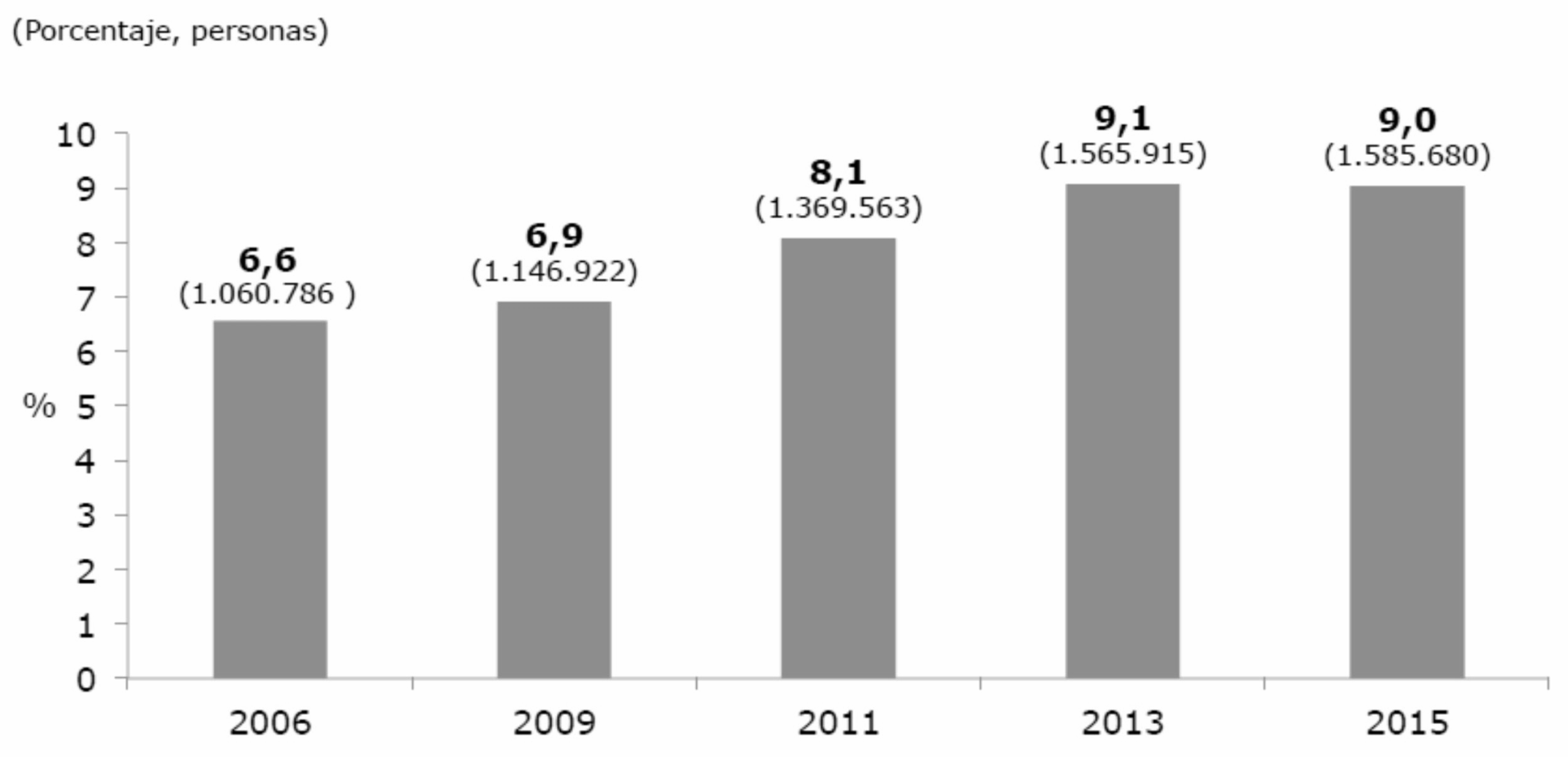 Fuente: Ministerio de Desarrollo Social, 2017.Según lo representado a través del gráfico n°1 la actual población indígena alcanza través de la última encuesta CASEN, un total de 1.585.680 personas. Respecto a la presencia y distribución en el territorio de la población indígena por región (2006-2015), ver tabla n°1.Tabla n°1: Distribución en el territorio de la población indígena por regiónFuente: Ministerio de Desarrollo Social (2015, 2017).Respecto al perfil demográfico de los hogares según pertenencia a pueblos indígenas (2006-2015) ver tabla n°2.Tabla n°2: perfil demográfico de los pueblos indígenas (indicadores seleccionados).Fuente: Ministerio de Desarrollo Social (2015, 2017).Respecto a la tabla n°2 se destaca que en todos los niveles presenta diferencia con la población no indígena, lo cual también es reflejado en la pobreza por ingresos y multidimensional en el gráfico n°2.Gráfico n°2: Porcentaje de personas en situación de pobreza por ingresos y multidimensional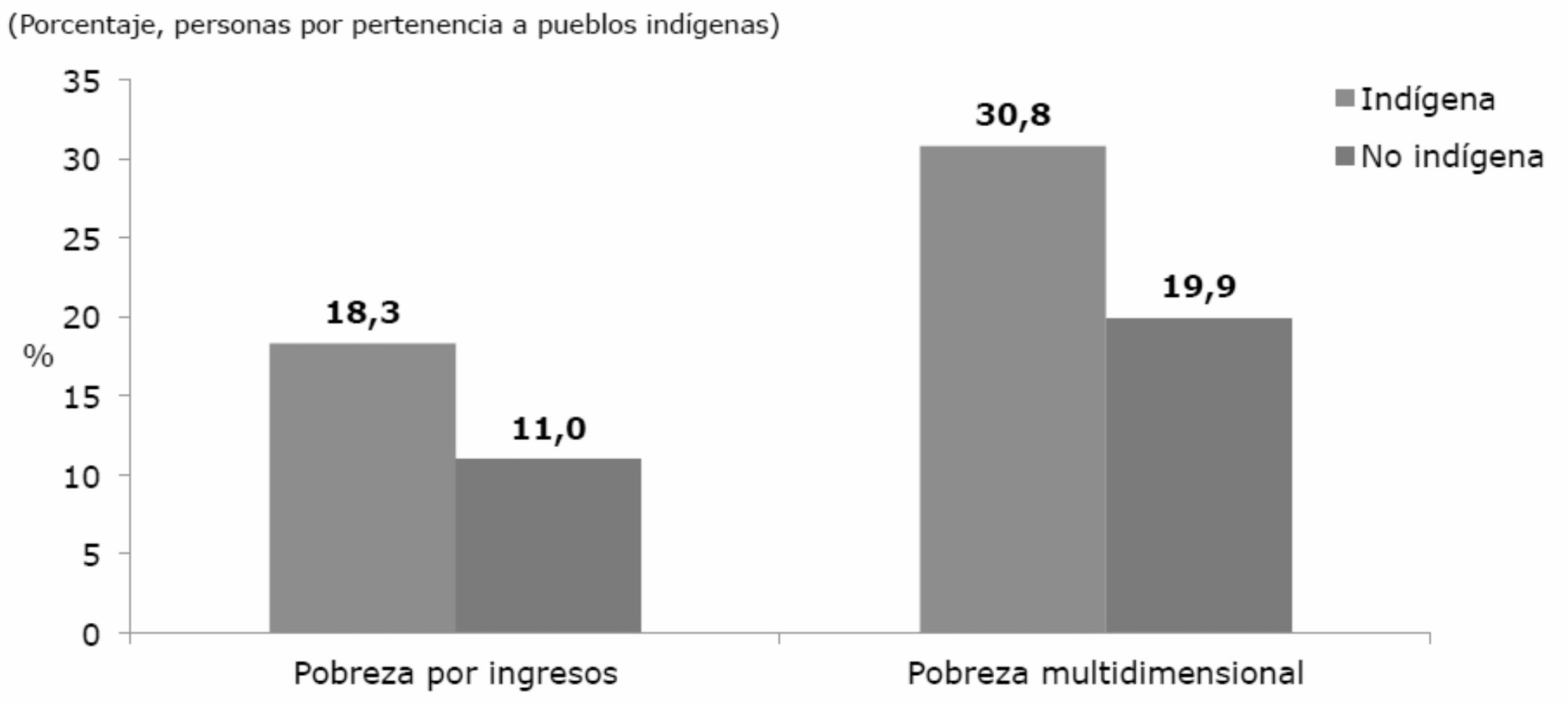 Fuente: Ministerio de Desarrollo Social (2015).Distribución en el territorio de la población indígena en las Zonas de Rezago.Entendiendo al territorio como un sistema de interacciones sociales históricamente estructuradas y en constante evolución. Las diferencias entre territorios, en cuanto a: niveles de ingresos, pobreza, productividad, acceso al bienestar y dotación de recursos naturales, dan cuenta de esas desigualdades y hacen necesaria la convergencia entre desarrollo productivo, social y espacial (NU-CEPAL, 2010). Una de las primeras aproximaciones que se deben efectuar es ver qué cantidad de población étnica se encuentra en las zonas de rezago, a través de la tabla n°4 podemos encontrar una primera caracterización.Tabla n°3: Caracterización de la población étnica originaria en las zonas de rezagos.Fuente: Elaboración propia en base a datos de la biblioteca del congreso nacional de chile, reporte comunal. (2015). En la tabla n°3 podemos observar que la población se concentra en las regiones de la Araucanía con un 44,35%, en la región los Ríos con un 14,41% y en la Región del Biobío con un 13,35%. Aunque en términos absolutos la población Mapuche de la Región de los Ríos es superada en un 50% por la de la Región del Biobío.Programas de apoyo al emprendimiento que actúa en las zonas de rezago estudiadas en apoyo a los grupos étnico.Los objetivos del Programa en las zonas de rezago buscan disminuir las desigualdades territoriales y, además:Generar condiciones para el desarrollo social y productivo de los territorios.Fortalecer la Gobernanza para el desarrollo territorial.Implementar las externalidades sociales positivas de la actividad privada en el territorio.Para llevar a cabo estos objetivos, se desarrollan distintos instrumentos de política pública, entre los que destacan los “Planes Territoriales de Zonas Rezagadas”, los cuales son planes plurianuales desarrollados en forma participativa por los distintos actores públicos, privados y sociales de los territorios objetivos.Los objetivos de los Planes Territoriales de Zonas Rezagadas buscan generar intervención en:La prestación de servicios públicos básicos con baja presencia en los territorios.Mejoramiento de la conectividad.Mejoramiento de la infraestructura productiva.Generación de capacidades productivas.Aumentar la demanda de bienes producidos en el territorio, a través de instrumentos públicos.Alianzas público-privadas para el desarrollo de acuerdos de valor compartido.Para la elaboración de los Planes, el primer paso fue la identificación del territorio, a continuación, las principales actividades económicas, del potencial productivo y visualizar las oportunidades de desarrollo que poseen. Posteriormente, las mesas territoriales, y sus correspondientes mesas temáticas, identificaron las principales brechas y situaciones de rezago que dificultan su desarrollo. Hay ciertas brechas que coinciden en todos los territorios, como lo son:El escaso desarrollo de Capital Humano, incluyendo las tasas de analfabetismo superiores al nivel regional y la falta de profesionales.La insuficiente dotación de infraestructura habilitante, refiriéndose a precariedad de las viviendas, infraestructura vial insuficiente y baja inversión en infraestructura pública y privada.Déficit de agua potable, producto de las complicaciones de disponibilidad de agua para consumo humano.Baja formalización de los productores, lo que influye en las posibilidades de acceder a instrumentos públicos yLa insuficiencia en equipamiento o infraestructura para el riego predial. como otra dimensión de la escasa disponibilidad de agua para riego.Financiamiento para las zonas de rezago:Las fuentes de financiamiento dispuestas para llevar a cabo las iniciativas territoriales son tres: Fondo de Convergencia, Fondo Nacional de Desarrollo Regional (FNDR) y Recursos Sectoriales.Los Fondo de Convergencia de buscan focalizar recursos en territorios rezagados, que por sus características tienen menos opciones de competir por la asignación de los distintos recursos públicos disponibles. Este Fondo permite generar inversiones públicas y estimular la inversión privada siguiendo la lógica de desarrollo endógeno, buscando la reducción de brechas socioeconómicas. En cambio, los FNDR, procuran “fortalecer la capacidad de gestión de los Gobiernos regionales en materias de inversión pública regional, administrar, controlar y efectuar seguimiento sobre la ejecución financiera de los presupuestos de inversión regional y elaborar y sistematizar información relevante para la toma de decisiones de la autoridad” (Subsecretaría de Desarrollo Regional y Administrativo, 2018). Y los Recursos Sectoriales, corresponden a los recursos asignados a estudios, proyectos y programas de cada Ministerio y empresas del Estado. La inversión, considerando los recursos del Fondo de Convergencia, vale decir, la Provisión de Zonas Rezagadas y las Transferencias Iniciales a Gobiernos Regionales, cuyo foco principal es: el desarrollo económico local (en ámbitos relacionados a la agricultura, turismo, sector vitivinícola, ganadería, entre otros), la infraestructura habilitante para el desarrollo (como el mejoramiento de rutas, embalses, sistemas de agua potable rural), el desarrollo sustentable y medio ambiente, y el desarrollo de capital humano, se muestran en la siguiente tabla n°4.Tabla n°4 Inversión por Territorio (Montos en Miles de $)Fuente: Ministerio del Interior y Seguridad Pública, (2018)Resultados en los territorios intervenidos:Región de Coquimbo (Limarí – Choapa)El Proyecto “Modificación de normas sobre ley mínima de concentrado de oro para pequeños mineros”, con el objeto de apoyar y dar espacios para que puedan aumentar los vendedores de concentrado de oro, gestionó que la Empresa Nacional de Minería (ENAMI) aprobará la solicitud de bajar la ley mínima de compra de 30 gr/ton a 20 gr/ton, como una medida excepcional para las comunas rezagadas del territorio Limarí - Choapa.Región del Maule - Secano Maule SurPrograma que se desarrolla con la Agencia de Sustentabilidad y Cambio Climático (CORFO), que considera promover la competitividad y sustentabilidad de Sectores Vitivinícola, Berries y Turismo, logrando obtener certificación y posteriormente apoyando a los empresarios para la incorporación de tecnologías limpias (apoyo en inversión) que les permitan mejorar la eficiencia de sus negocios.Región del Biobío (Actual Región del Ñuble) - Valle del ItataEl proyecto “Difusión y fortalecimiento turismo histórico cultural Valle del Itata”, apoya fuertemente una línea estratégica del valle del Itata, el turismo. Dentro de sus acciones está el levantamiento de la oferta turística a través de un diagnóstico, el diseño y prueba de 4 circuitos turísticos, la capacitación de sus empresarios y el marketing del Valle. Entre estas iniciativas se encuentra un tren patrimonial para el Valle del Itata, que une a la zona con proyectos a nivel regional del mismo carácter.d) Región del Biobío - Provincia de AraucoSe contemplan dos proyectos relevantes en el territorio que tienen por objeto potenciar el desarrollo productivo del Valle de Cayucupil, dada la existencia de un canal cuyos recursos hídricos estaban siendo subutilizados; de este modo se contempla la organización de los regantes, con los derechos de agua claramente determinados, y la infraestructura y capacidades adecuadas para el riego. Apoyando a la toma de decisiones de manera participativa, bajo los proyectos “Explotación provisional sistema de riego canal Cayucupil, Cañete” (Dirección de Obras Hidraúlicas) y “Capacitación y apoyo a regantes del canal Cayucupil” (Comisión Nacional de Riego). f) Región de los Ríos El Programa de “Transferencia, inversión y asesoría técnica rubro lechero, ovino y rubros emergentes”, se orienta a la implementación de proyectos que permitan principalmente la obtención de resoluciones sanitarias y la formalización de los agricultores y emprendedores de turismo rural. Este proyecto tiene como objetivo mejorar la calidad de la oferta turística del territorio y aumentar su formalización, e incrementar el valor generado y retenido localmente. Además del programa “Transferencia habilitación de obras y técnica de riego”, que busca incorporar el riego a las explotaciones agropecuarias del territorio y gestionar eficientemente los recursos hídricos para enfrentar la sequía y el cambio climático. g) Región de la AraucaníaEs el último territorio en ser calificado como Zona Rezagada, mediante decreto N° 1.490 de 19 de octubre de 2016, y como tal, está en proceso de generación de los instrumentos y equipos necesarios para desarrollar el Programa.Conclusiones.Existe una preocupación ya por parte de varios autores de investigar los programas de políticas públicas en el caso Europa (Francia), Asia (China), como también en Latinoamérica. Esta preocupación se basa en conocer si las inversiones y los esfuerzos que se están efectuando están dando los resultados esperados y a que población está actuando. Esta evaluación es la que muchas veces es la que no se efectúa, y por consiguiente no permite conocer si en realidad las políticas implementadas en esta clase de programa están teniendo el efecto que se espera sobre todo en aquellas zonas que se encuentran rezagadas.En estas zonas de rezagos encontramos que no solo existe una disparidad en términos de desarrollo económico, sino también un perfil demográfico asociado a población indígena con indicadores muchos más bajos respecto a la no indígena.Finalmente, de la información investigada hasta el momento existen algunos informes previos respecto a los programas que se están implementando en las zonas de rezagos pero que en ningún momento están relacionados al impacto que se están obteniendo.Referencias:BAKER, J.L. (2000). Evaluación del impacto de los proyectos de desarrollo en la pobreza, manual para profesionales. Banco Mundial, Washington D.C.BIBLIOTECA DEL CONGRESO NACIONAL DE CHILE (2017). Indicadores Estadísticos, 5° Circunscripción Senatorial (Coquimbo). Disponible en: https://drive.google.com/file/d/1lAadFB56bQMpNdnauskgJBuwdPe_-UMQ/view. BIBLIOTECA DEL CONGRESO NACIONAL DE CHILE (2017b). Indicadores Estadísticos, 9° Circunscripción Senatorial (Maule). Disponible en: https://drive.google.com/file/d/141Cu9cM-PKoXiaDHBJrVvAzFif7yyGUM/view. BIBLIOTECA DEL CONGRESO NACIONAL DE CHILE (2017c). Indicadores Estadísticos, 10° Circunscripción Senatorial (Biobío). Disponible en: https://drive.google.com/file/d/1HRr2gU1stPx9D1-DKroZH0C1RIYEFHia/view. BIBLIOTECA DEL CONGRESO NACIONAL DE CHILE (2017d). Indicadores Estadísticos, 12° Circunscripción Senatorial (Los Ríos). Disponible en: https://drive.google.com/file/d/19Jjlp1582aJjO_cBDGmYECKBfQe9KLl1/view. BIBLIOTECA DEL CONGRESO NACIONAL DE CHILE (2017e). Indicadores Estadísticos, 11° Circunscripción Senatorial (La Araucanía). Disponible en: https://drive.google.com/file/d/1dZidkP2PiVmgrrYpeBiw8T5HVHY3544A/view. BIBLIOTECA DEL CONGRESO NACIONAL DE CHILE (2015). Reportes Estadísticos Comunales. Disponible en: https://reportescomunales.bcn.cl/2015/index.php/P%C3%A1gina_principal.CRUZ, Z., REYES, V., ALARCÓN, J., PANEQUE, J., & LUZ, A.C. (2013). Uso de territorio e integración a la economía de mercado. Estudio de caso en la Amazonía boliviana, Natura@economía, 1(1), 105-121. Disponible en: http://revistas.lamolina.edu.pe/index.php/neu/article/view/39. ECHECOPAR, G., ANGELELLI, P., GALLEGUILLOS, G. & SCHORR, M. (2006). Capital semilla para el financiamiento de las nuevas empresas Avances y lecciones aprendidas en América Latina. Washington D.C.: Banco Interamericano de Desarrollo. Disponible en:  https://publications.iadb.org/handle/11319/5112. MINISTERIO DE DESARROLLO SOCIAL (2015). Encuesta de Caracterización Socioeconómica Nacional (CASEN) 2013. Pueblos Indígenas, Síntesis de Resultados. Disponible en: http://observatorio.ministeriodesarrollosocial.gob.cl/documentos/Casen2013_Pueblos_Indigenas_13mar15_publicacion.pdf.MINISTERIO DE DESARROLLO SOCIAL (2017). Encuesta de Caracterización Socioeconómica Nacional (CASEN) 2015. Pueblos Indígenas, Síntesis de Resultados. Disponible en: http://observatorio.ministeriodesarrollosocial.gob.cl/casen-multidimensional/casen/docs/CASEN_2015_Resultados_pueblos_indigenas.pdf. MINISTERIO DEL INTERIOR Y SEGURIDAD PÚBLICA (2018). Programa de Gestión Territorial para Zonas Rezagadas, Qué hacemos. Disponible en: http://www.zonasrezagadas.subdere.gov.cl/pages/que_hacemos, accedido en 01 de febrero del 2018.MINISTERIO DEL INTERIOR Y SEGURIDAD PÚBLICA (2017). Decreto N° 1.116 Establece plan de desarrollo para territorios rezagados. Disponible en: https://www.leychile.cl/Navegar?idNorma=1065063. NU-CEPAL. (2015). Panorama del desarrollo territorial en América Latina y el Caribe, 2015: pactos para la igualdad territorial. Santiago de Chile: CEPAL. Disponible en: https://repositorio.cepal.org/handle/11362/39223. RODRÍGUEZ-POSE A. Y FRATESI U. (2004) Between Development and Social Policies: The Impact of European Structural Funds in Objective 1 Regions, Regional Studies, 38, 97-113. DOI: https://doi.org/10.1080/00343400310001632226. SALGADO-LÉVANO, A.C. (2007). Investigación cualitativa: diseños, evaluación del rigor metodológico y retos. Liberabit, 13(13), 71-78. Recuperado en 04 de diciembre de 2017, de http://www.scielo.org.pe/scielo.php?script=sci_arttext&pid=S1729-48272007000100009&lng=es&tlng=es.SUBSECRETARÍA DE DESARROLLO REGIONAL  Y ADMINISTRATIVO (2018). Fondo Nacional de Desarrollo Regional (FNDR). Disponible en: http://www.subdere.gov.cl/programas/divisi%C3%B3n-desarrollo-regional/fondo-nacional-de-desarrollo-regional-fndr.WANG, J. (2013) The economic impact of Special Economic Zones: Evidence from Chinese municipalities, Journal of Development Economics, 101(1), 133-147. DOI: https://doi.org/10.1016/j.jdeveco.2012.10.009.  Región2006200620092009201120112013201320152015RegiónNúmero% PaísNúmero% PaísNúmero% PaísNúmero% PaísNúmero% PaísArica y Parinacota40.0523,845.3764,046.1873,454.0753,542.8132,7Tarapacá37.1843,536.6573,249.4953,656.5243,649.1563,1Antofagasta38.4853,630.6092,741.6113,050.6233,258.6703,7Atacama11.4921,120.2891,828.3332,140.7202,647.5703,0Coquimbo11.1371,012.0951,119.1491,427.8621,833.2992,1Valparaíso35.5213,354.6074,854.5054,055.1323,561.8423,9O'Higgins10.8811,016.4721,435.4362,628.9241,830.1281,9Maule14.6331,4%15.9161,423.1871,720.0381,3%28.5421,8%Biobío76.9577,3%76.9986,7105.2137,7106.7296,8%104.6556,6%La Araucanía253.93123,9281.80424,6305.62222,3309.95219,8310.79319,6Los Ríos54.2675,161.0205,368.5325,080.9585,276.1134,8Los Lagos155.66814,7165.96114,5195.32714,3209.21413,4207.72413,1Aysén11.3231,120.4051,823.5841,726.8281,726.9571,7Magallanes22.2932,133.2472,930.9472,330.1691,926.9571,7Metropolitana286.96227,1275.46624,0342.43525,0468.16729,9477.29030,1Total1.060.7861001.146.9221001.369.5631001.565.9151001.585.680100IndicadoresIndígenasIndígenasIndígenasIndígenasIndígenasNo IndígenasNo IndígenasNo IndígenasNo IndígenasNo IndígenasIndicadores2006200920112013201520062009201120132015Hogares con niños/as y adolescentes (0 a 17 años) (%)64,359,959,657,255,059,254,351,848,547,0Hogares con adultos mayores
(60 y más años) (%)31,132,732,534,133,635,238,538,639,240,6Escolaridad promedio del jefe/a del hogar (años de estudio)7,88,38,49,1n/d9,69,910,110,4n/dAnalfabetismo en personas 15 y más años (%)6,86,15,05,04,73,73,33,23,63,0Tasa de desocupación (%)7,510,810,68,08,37,310,27,56,97,4AlacalufeAtacameñoAimaraCollaMapucheQuechuaRapa NuiYámanaTotalPorcentaje población MapucheRegión de Coquimbo 2301514169126626770,27%Región del Maule 0801407453613130,66%Región del Biobío – Arauco117216210005431215725513,35%Región del Biobío - Valle del Itata2221706506802720,88%Región de los Ríos 1252413140024412169715314,41%Región de la Araucanía1581317472369415910650944,35%Inversión por Territorio (Montos en Miles de $) Total por territorio   Limarí - Choapa  7.529.705Secano Maule Sur 7.134.470Valle del Itata 4.677.988Arauco 7.886.526Ranco5.064.358Araucanía 500.000Total Anual 32.793.047